Příloha č. 2a ke Směrnici ředitele č. 19/2007Výzkumný ústav rostlinné výroby, v.v.i.. Drnovská 507, Praha 6 - RuzyněPODKLAD K PŘÍPRAVĚ ZÁVAZKU (VÝDAJE) *podle zákona č. 320/2001Sb. a vyhl. č. 416/2004 Sb.Odbor: Odbor genetiky a šlechtění rostlin	v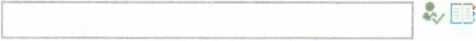 Požadavek se vztahuje k řešení pracovních úkolů/projektů/ zakázek, žadatel ověřil požadované parametry a způsobilost produktu/ zboží/ materiálu/ služby, který vyhovuje danému účelu a žadatel vybral dodavatele dle ekonomických a kvalitativních parametrů.Role schvalovatelů:ZA202200001975StatusProtokol o schválení žádankySchváleno1. srpna 2022 Schváleno3. srpna 2022 Schváleno3. srpna 2022 Schváleno3. srpna 2022 Schváleno4. srpna 2022 Schváleno4. srpna 2022 Schváleno4. srpna 2022 Schváleno4. srpna 2022Schváleno4. srpna 2022 Schváleno4. srpna 2022 Žádanka schval...Žádanka byla schválena účastníky schvalovacího procesu.